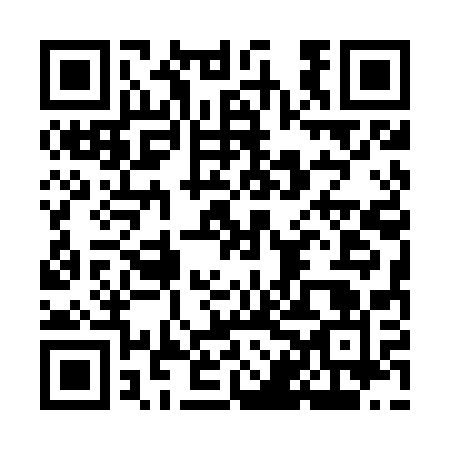 Ramadan times for Podoblocie, PolandMon 11 Mar 2024 - Wed 10 Apr 2024High Latitude Method: Angle Based RulePrayer Calculation Method: Muslim World LeagueAsar Calculation Method: HanafiPrayer times provided by https://www.salahtimes.comDateDayFajrSuhurSunriseDhuhrAsrIftarMaghribIsha11Mon4:034:035:5511:433:365:315:317:1712Tue4:014:015:5311:433:375:335:337:1913Wed3:593:595:5111:423:385:355:357:2014Thu3:563:565:4911:423:405:365:367:2215Fri3:543:545:4611:423:415:385:387:2416Sat3:513:515:4411:413:435:405:407:2617Sun3:493:495:4211:413:445:425:427:2818Mon3:463:465:3911:413:455:435:437:3019Tue3:433:435:3711:413:475:455:457:3220Wed3:413:415:3511:403:485:475:477:3421Thu3:383:385:3311:403:505:485:487:3622Fri3:363:365:3011:403:515:505:507:3823Sat3:333:335:2811:393:525:525:527:4024Sun3:303:305:2611:393:545:545:547:4225Mon3:283:285:2311:393:555:555:557:4426Tue3:253:255:2111:393:565:575:577:4627Wed3:223:225:1911:383:575:595:597:4828Thu3:193:195:1711:383:596:006:007:5029Fri3:173:175:1411:384:006:026:027:5230Sat3:143:145:1211:374:016:046:047:5531Sun4:114:116:1012:375:027:057:058:571Mon4:084:086:0712:375:047:077:078:592Tue4:054:056:0512:365:057:097:099:013Wed4:034:036:0312:365:067:107:109:034Thu4:004:006:0112:365:077:127:129:065Fri3:573:575:5812:365:097:147:149:086Sat3:543:545:5612:355:107:157:159:107Sun3:513:515:5412:355:117:177:179:128Mon3:483:485:5212:355:127:197:199:159Tue3:453:455:4912:345:137:207:209:1710Wed3:423:425:4712:345:157:227:229:20